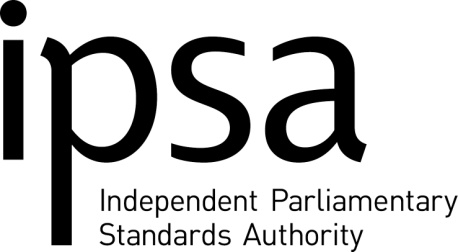 Register of InterestsName: 	   Will Lifford                                      Date:  28/1/21.DECLARATIONI confirm that the information that I have given is, to the best of my knowledge and belief, true and complete.  I confirm that I understand the purpose of the form and the reasons for the collection of my personal data and that I agree to my personal data being used as stated.Your name: Will LiffordYour signature (please type if submitting an electronic application): W L Lifford                      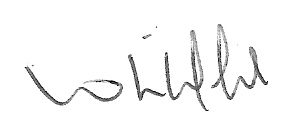 Date: 28 January 2021FINANCIAL INTERESTSNoneDIRECTORSHIPS AND SHAREHOLDINGSDirector, Yorkshire Community Property Services LimitedINVESTMENT PROPERTYNoneSPONSORSHIPSNonePUBLIC APPOINTMENTSBoard Member, Charity Commission for England & WalesCHARITIES AND NON-PUBLIC ORGANISATIONSBoard Member and Chair, Yorkshire HousingANY OTHER RELEVANT INTERESTSNoneRELEVANT INTERESTS OF SPOUSE, PARTNER OR CLOSE FAMILY MEMBERNone